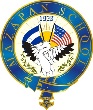 . StandardGoalAccess Prior KnowledgeNew InformationApply KnowledgeGeneralize/ Goal Review/ GradeMondayFocus Standard:CCSS.Math.Content.7.NS.A.1CCSS.Math.Content.7.NS.A.2CCSS.Math.Content.7.NS.A.3CCSS Math Content 7EEA1CCSS Math Content 7EEA2CCSS Math Content 7EEA3HolidayHolidayHolidayHolidayHolidayMondaySupporting Standards:,A.1c,A.1d,A2,A2a,A.2b,A2c,A2d, , A3,EEA2,EEB3,EEB4,EEB4a,EEB4bHolidayHolidayHolidayHolidayHolidayTuesdayFocus StandardCCSS.Math.Content.7.NS.A.1CCSS.Math.Content.7.NS.A.2CCSS.Math.Content.7.NS.A.3CCSS Math Content 7EEA1CCSS Math Content 7EEA2CCSS Math Content 7EEA3Learn to solve equations by multiplying and dividingWrite each expression in simplest form.A/ 1Prezi/Mimio/Student Participation on learning to solve equations by multiplyiong and dividing on pg 186-189Students complete classwork problems and hand in before they leave class.HW:Odds 9-47 pg. 188-189Study fro quiz tomorrow Sections 1-4Ch 4When do you use the MultiplicaTION Property of Equality to solve an equation?A/When a variable in an equation is divided by a number (value), as in = 5TuesdaySupporting Standards:A.1c,A.1d,A2,A2a,A.2b,A2c,A2d, , A3,EEA2,EEB3,EEB4,EEB4a,EEB4bLearn to solve equations by multiplying and dividingWrite each expression in simplest form.A/ 1Prezi/Mimio/Student Participation on learning to solve equations by multiplyiong and dividing on pg 186-189Students complete classwork problems and hand in before they leave class.HW:Odds 9-47 pg. 188-189Study fro quiz tomorrow Sections 1-4Ch 4When do you use the MultiplicaTION Property of Equality to solve an equation?A/When a variable in an equation is divided by a number (value), as in = 5WednesdayFocus Standard:. CCSS.Math.Content.7.NS.A.1CCSS.Math.Content.7.NS.A.2CCSS.Math.Content.7.NS.A.3CCSS.Math.Content.7.EE.A.1CCSS.Math.Content.7.EE.A.2CCSS.Math.Content.7.EE.A.3CCSS.Math.Content.7.EE.A.4REDISTEPREDISTEPREDISTEPREDISTEPREDISTEPWednesdaySupporting Standards:A.1c,A.1d,A2,A2a,A.2b,A2c,A2d, , A3,EEA2,EEB3,EEB4,EEB4a,EEB4bREDISTEPREDISTEPREDISTEPREDISTEPREDISTEPThursdayFocus Standard:CCSS.Math.Content.7.NS.A.1CCSS.Math.Content.7.NS.A.2CCSS.Math.Content.7.NS.A.3CCSS.Math.Content.7.EE.A.1CCSS.Math.Content.7.EE.A.2CCSS.Math.Content.7.EE.A.3CCSS.Math.Content.7.EE.A.4Learn to write and evaluate algebraic expressionsLearn to solve one-step equations using substitution, mental math, and estimationLearn to solve equations by multiplying and dividingCheckpoint Quiz 1 Ch 4ThursdaySupporting Standards:A.1c,A.1d,A2,A2a,A.2b,A2c,A2d, , A3,EEA2,EEB3,EEB4,EEB4a,EEB4bLearn to write and evaluate algebraic expressionsLearn to solve one-step equations using substitution, mental math, and estimationLearn to solve equations by multiplying and dividingCheckpoint Quiz 1 Ch 4FridayFocus Standard:CCSS.Math.Content.7.NS.A.1CCSS.Math.Content.7.NS.A.2CCSS.Math.Content.7.NS.A.3CCSS.Math.Content.7.EE.A.1CCSS.Math.Content.7.EE.A.2CCSS.Math.Content.7.EE.A.3CCSS.Math.Content.7.EE.A.4Report Card DayReport Card DayReport Card DayReport Card DayReport Card DayFridaySupporting Standards:A.1c,A.1d,A2,A2a,A.2b,A2c,A2d, , A3,EEA2,EEB3,EEB4,EEB4a,EEB4bReport Card DayReport Card DayReport Card DayReport Card DayReport Card Day